Кыргызский государственный технический университет им. И. РаззаковаУченый совет факультета «Высшая школа магистратуры»Протокол № 3 от 04.04.2019 г.Председатель УС			Кадыров Ч.А.Секретарь УС			Асаналиева Э.У.Присутствовали: Атабеков К.К., Самсалиев А.А., Дыканалиев К.М., Раззаков М.И., Иманакунова Ж.С., Омуров Ж.М., Мусульманова М.М., Орозбаев К.О., Исраилова Н.А., Аширбаев Б.Ы., Акматкулов А.А., Айткеев Б.Б., Кармышаков А.К. Кворум имеется (явочный лист прилагается).Повестка дня:1. Итоги мониторинга по размещению УМК и УММ в образовательный портал.2. О перспективах развития совместных образовательных программ с зарубежными ВУЗами.3. Итоги проведения зимней экзаменационной сессии и задачи факультета по повышению успеваемости магистрантов.4. Организация и проведение научно-исследовательской практики на факультете и пути ее совершенствования.1. СЛУШАЛИ: Декан ВШМ Кадыров Ч.А. представил повестку дня.По первому вопросу выступили председатели комиссии по итогам  мониторинга по размещению УМК и УММ в образовательный портал.Аширбаев Б.Ы. с докладом по факультету транспорта и машиностроения. Размещение на портале УМК составило по первому курсу – 34,7%, по второму курсу 40,8 %. Атабеков К.К. по энергетическому факультету размещение УМК и УММ составило по первому курсу 60 %, по второму курсу 79 %Омуров Ж.М. отметил, что по технологическому факультету в целом работа ведется на достаточном уровне, по результатам проверки 6-ти кафедр размещение составило примерно 70 %.Самсалиев А.А. по факультету информационных технологий заявил о плачевном состоянии размещения УМК в образовательный портал.ВЫСТУПИЛИ: Мусульманова М.М. предложила обеспечить доступ магистрантов к порталу.Акматкулов А.А. предложил отправлять материалы по электронной почте.Исраилова Н.А. зав.кафедрой ИВТ сообщила, что кафедра размещает материалы в другой программе и предложила провести анкетирование магистрантов о целесообразности программы AVN.ПОСТАНОВИЛИ:. Заведующим кафедрами и руководителям ООП обновить УМК дисциплин и разместить на Образовательном портале.СЛУШАЛИ: Асаналиеву Э.У. с презентацией «О перспективах развития совместных образовательных программ с зарубежными ВУЗами». Были представлены сведения о совместных образовательных программах с кафедрами реализующими программы магистратуры:1. Национальный исследовательский ядерный университет «МИФИ» (Информационная безопасность, прикладная математика и информатика)2. Санкт-Петербургский Национальный исследовательский университет информационных технологий, механики и оптики. «Университет ИТМО». (Машиностроение)3. Научно-исследовательский университет «МЭИ»4. Казанский государственный энергетический университет «КГЭУ» (Автоматизация и робототехника, Электроэнергетика)5. Португальский политехнический университет Браганса (Программная инженерия, Информационные системы и технологии, Информатика и вычислительная техника)6. Новосибирский государственный технический университет (Электроэнергетика и электротехника, Техносферная безопасность)7. Кыргызский экономический университет им. М. Рыскулбекова (Прикладная математика и информатика)8. Сеть Университетов Шанхайской организации сотрудничества (Электроэнергетика и электротехника, Информационные технологии, Техносферная безопасность)9. Российско – Кыргызский консорциум технических университетов	Представлены сведения о стажировках ППС и мобильности по кафедрам:Каф.ИВТ – дальнее зарубежье -3 ППС и 3 магистрантаКаф.ЭЭ- прошли отбор на национальном уровне по подготовке магистрантов по линии УШОС, СОП совместно с МЭИ на 1 семестрКаф.ТИЛП – с Казахстаном АТУ договор  по мобильностиКаф.ЭС- по линии ИСОП,  1 магистр защитился в Казанском техническом университете.Каф.ТБ – ведутся переговоры с НГТУ (Новосибирск), планируется проведение обзорных лекций для магистров и студентовКаф.МиС – на стадии подписания по мобильности с БГТУ «Военмех»Каф.ТК – запланировано СОП с АТУКаф.ПИ – ведет переговоры с Могилевским  государственным институтом продовольствия Каф.ТППП – соглашение по акад. мобильности с КНАУ (Казахстан), ТУТ (Таджикистан),  Алтайский ГТУ (РФ) – 2 ППС и магистранты прошли стажировку и практику  Представлены сведения об Академической мобильности магистрантов КГТУ  за 2016 - 2019 уч.год.	Направление: Информационная безопасностьНаправление: Прикладная математика и информатикаНаправление: МашиностроениеНаправление: Электроэнергетика и электротехникаНаправление: Логистика       Направление: МашиностроениеНаправление: Автоматизация технологических процессовНаправление: Информационные системы и технологииНаправление: Технология и производство продуктов питания животного происхожденияИнформация по мобильности магистрантов факультета ВШМза период 2016-2019 уч.годВЫСТУПИЛИ: Мусульманова М.М. с предложением активизировать и совершенствовать формы академической мобильности магистрантов и преподавателей университета. Кадыров Ч.А. предложил разработать систему привлечения иностранных граждан для обучения на кафедрах включая обучение по программам «двойного диплома».ПОСТАНОВИЛИ: Информацию об академической мобильности принять к сведению. Деканату факультета ВШМ и заведующим кафедрами  разработать перспективный план мероприятий по осуществлению совместных образовательных программ с зарубежными ВУЗами и научных стажировок ППС.СЛУШАЛИ: Асаналиеву Э.У. с отчетом об итогах проведения зимней экзаменационной сессии и задачи факультета по повышению успеваемости магистрантов. Были представлены сроки проведения экзаменационной сессии:Сроки проведения экзаменационной сессии:                                    с 21.01.2019 по 01.02.2019 гКаникулы:   с 04.02.2019 по 15.02.2019FX и I:           с 18.02 2019 по 15.03.2019Зимний семестр для выпускников:                       с 04.02.2019 по 01.03.2019 Зимняя сессия была проведена в установленные сроки согласно академическому календарю университета на 2018-2019 учебный год и в соответствии с нормативными документами и приказами ректора, в которых был определен комплекс мероприятий по организации и проведению зимней экзаменационной сессии. Была представлена таблица успеваемости зимней сессии без FXи  I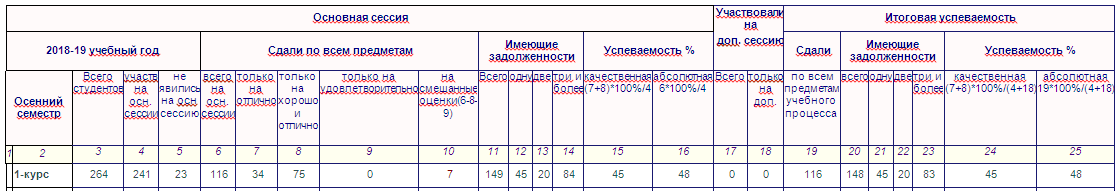 Итоги успеваемости с учетом FXи  I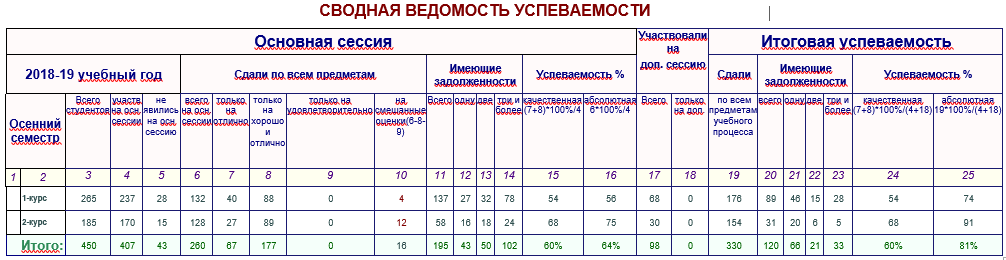 ВЫСТУПИЛИ: Кадыров Ч.А. предложил усилить контроль за успеваемостью и посещаемостью занятий магистрантами путем организации ежедневного контроля посещаемости занятий.ПОСТАНОВИЛИ: Информацию об итогах зимней сессии принять к сведению. Зав.кафедрами и руководителя ООП рассмотреть и обсудить итоги осеннего и зимнего семестров  на заседании кафедр.СЛУШАЛИ: Комиссия по организации и проведению научно-исследовательской практике на факультете созданная приказом декана факультета ВШМ № 109 от 14.03.2019 г в составе: Председателя комиссии Каримовой М.Т., главного специалиста ОПП УО, Дыканалиева К.М. доцента кафедры «Инженерная педагогика», Асаналиевой Э.У. главного специалиста факультета ВШМ представила график работы:18.03.2019 г   11.00  - Энергетический факультет	             14.20 – Технологический факультет20.03.2019 г   9.30 – Факультет информационных технологий             11.00 – Инженерно-экономический факультет	                       Кыргызско-германский технический институт                       14.20 – Факультет транспорта и машиностроения	                       Институт электроники и телекоммуникаций     Комиссией было отмечено, что организация практик и ГАК осуществляется в соответствии с  нормативными документами, графиком учебного процесса, приказов, договоров с базами практик. Методическое обеспечение  кафедр достаточное.  Имеются отчеты по практикам магистров, ведутся дневники. Отчеты руководителей практик сдаются в Учебный отдел. На кафедрах в большинстве случаев изданы сквозные программы практик. На некоторых кафедрах документы в стадии разработки. Научно-исследовательская практика проводится на кафедрах, или по месту работы, в рамках тематики МД.	Во всех учебных планах предусмотрены 3 вида практик:1. Научно - производственная: Срок проведения 6 недель. Начало практики с 25 июня  по 4 июля 2018 уч.года2. Научно – педагогическая: Срок проведения  4 недели. Начало практики с 8 октября по 3 ноября 2019 уч.года.3. Научно - исследовательская: Срок проведения 8 недель. Начало практики с 18 февраля по 12 апреля 2019 уч.годаТакже были представлены сведения о проведении научно-исследовательской практики в виде таблицы:Энергетический факультетКафедра «Электроэнергетика»                     Группа ЭЭм-1-17             	                                    ЭЭм-2-17ЭЭм-3-17       Кафедра «Электромеханика» Группа ЭЭм-4-17     Кафедра «Электроснабжение»Группа ЭЭм(к)-5-17    Группа ЭЭм-5-17   Кафедра «Возобновляемые источники электроэнергии»Группа ЭЭм-6-17   Группа ЭЭм-7-17    Кафедра «Теплоэнергетика и теплотехника»Группа ТТм-1-17     Кафедра «Техносферная безопасность»Группа ТБм-1-17 (БЖД)    Группа ТБм-1-17 (ЗЧС)    Факультет информационных технологийКафедра «Информатика и вычислительная техника»Группа ИВТм-1-17    Группа ИТПм-1-17    Кафедра «Программное обеспечение компьютерных систем»Группа ПИм-1-18 Научно-педагогическая практика    Группа ИБм-1-18 Научно-педагогическая практика   Группа ПИм-1-17    Кафедра «Автоматическое управление»Группа УТСм-1-17    Факультет транспорта и машиностроенияКафедра «Автоматизация и робототехника»Группа АТПм-1-17    Кафедра «Организация перевозок и безопасность движения»Кафедра «Технология машиностроения»Группа МАШ(СОП) 1-17    Группа МАШм-1-17   Группа МТМм-1-17   Кафедра «Полиграфия»Группа ИСТм-1-17    Кафедра «Инженерная педагогика»Группа ПОм-1-17    Кафедра «Автомобильный транспорт»Группа ЭТМм-1-17    Технологический факультетКафедра «Технология производства продуктов питания»Группа ТПППЖПм-1-17   Кафедра «Технология консервирования»Группа ТПППРСм-1-17Кафедра «Технология и организация общественного питания»Группа ТПООПм-1-17   Кафедра «Технология изделий легкой промышленности»Группа ТИЛПм-1-17     Кафедра «Пищевая инженерия»Группа ТМОм-1-17    Инженерно - экономический факультетКафедра «Менеджмент»Группа МЕНм-1-17Кафедра «Метрология и стандартизация»Группа ССМм-1-17   Кафедра «Информационные системы и технологии»Группа ИСТм-2-17    Кыргызско-германский технический институтКафедра «Логистика»Группа Лгм-1-17   ВЫСТУПИЛИ: Омуров Ж.М. с вопросом кто обеспечивает безопасность  магистрантов при прохождении практики на производстве?Декан факультета ВШМ Кадыров Ч.А. пояснил, что при прохождении практики на производстве должен издаваться приказ начальником отдела кадров о принятии магистрантов, закреплении руководителя с производства и ознакомления с техникой безопасности.СЛУШАЛИ: Мусульманова М.М. обратилась к членам совета с предложением сократить сроки научно-исследовательской практики 8-ми недель до 4 недель, остальные часы перераспределить на спец.предметы.ВЫСТУПИЛИ: Кадыров Ч.А. указал на необходимость соответствия с требованиями имеющихся стандартов, предложил изучить этот вопрос и внести предложения до1 мая 2019 года.СЛУШАЛИ: члены комиссии отметили, что в структуре МД имеется экспериментальный или научно-исследовательский раздел, который выполняется посредством научно-исследовательской практики под руководством научного руководителя. Но нагрузка по этой практике в большинстве случаев распределяется одному преподавателю, а не между самими руководителями МД, что не позволяет полноценно возложить на них ответственность за качество прохождения практики и выполнения МД. ПОСТАНОВИЛИ: Заведующим кафедрами учесть при планировании  распределения учебной нагрузки по научно-исследовательской практике  приоритет руководителям магистерских диссертаций	Председатель						Кадыров Ч.А	Секретарь							Асаналиева Э.У.№Наименование факультетаКурсКол-во дисциплинИз них размещены% размещения УМК и УММ1.Энергтический факультет1 курс533260%2.Энергетический факультет2 курс433479%3.Факультет информационных технологий1 курс15960%4.Факультет информационных технологий2 курс311342%5.Инженерно– экономический факультет1 курс16437,5%6.Факультет транспорта и машиностроения1 курс461634,7 %7.Факультет транспорта и машиностроения2 курс492040,8%7.Технологический факультет1 курс301653 %8.Кыргызско-Германский технический университет1 курс15960%9.Кыргызско-Германский технический университет2 курс55100%№Ф.И.О.Курс, группаПрограммаСтрана1.Акбеков Талгат ШаршенбековичИБм-1-16Информационная безопасностьРоссия, МоскваНИЯУ (МИФИ)2.Ашымова Айзада ЖаасынбековнаИБМ-1-16Информационная безопасностьРоссия, МоскваНИЯУ (МИФИ)3.Беккулова Кыял АбдыкапаровнаИБМ-1-16Информационная безопасностьРоссия, МоскваНИЯУ (МИФИ)4.Мамытова Бермет КапарадиновнаИБМ-1-16Информационная безопасностьРоссия, МоскваНИЯУ (МИФИ)5.Стамкулова Гульдана КубанычбековнаИБМ-1-16Информационная безопасностьРоссия, МоскваНИЯУ (МИФИ)6.Турсалиева Эльнура НарынбековнаИБМ-1-16Информационная безопасностьРоссия, МоскваНИЯУ (МИФИ)№Ф.И.О.Курс, группаПрограммаСтрана1.Исмаилахунова Рано ЭмильевнаПМИм-1-16Прикладная математика и информатикаРоссия, МоскваНИЯУ (МИФИ)2.Орозбеков Алтынбек МайрамбековичПМИм-1-16Прикладная математика и информатикаРоссия, МоскваНИЯУ (МИФИ)3.Цыбин Константин ДмитриевичПМИм-1-16Прикладная математика и информатикаРоссия, МоскваНИЯУ (МИФИ)4.Щербакова Екатерина АлександровнаПМИм-1-16Прикладная математика и информатикаРоссия, МоскваНИЯУ (МИФИ)1.Жолдошбекова Айчурек УрматбековнаМАШм-1-15Технологическая подготовка производстваНаправление: МашиностроениеРоссия, Санкт-ПетербургНац.исследовательский университет информационных технологий, механики и оптики(Университет ИТМО)2.Исмаилов Ринат ЭмиловичМАШм-1-15Технологическая подготовка производстваНаправление: МашиностроениеРоссия, Санкт-ПетербургНац.исследовательский университет информационных технологий, механики и оптики(Университет ИТМО)№Ф.И.О.Курс, группаПрограммаСтрана1.Бекжанова БубуайшаБекжановнаЭЭм-1-15Эразмус +ЭлектроэнергетикаГермания, ЦвиккауЗападный Саксонский университет прикладных наук2.Мырзаканов ИсламЭЭм-1-15Эразмус+ЭлектроэнергетикаГермания, ЦвиккауЗападный Саксонский университет прикладных наук№Ф.И.О.Курс, группаПрограммаСтрана1.Алпбек кызы НурзатЛгм-1-15Весенняя школа логистовГермания Макдебург№Ф.И.О.Курс, группаПрограммаСтрана1.ЛавриновичАндрейМАШм(СОП)-1-17Направление: МашиностроениеРоссия, Санкт-ПетербургНац.исследовательский университет информационных технологий, механики и оптики(Университет ИТМО)2КенжебаевБекжанТологоновичМАШм(СОП)-1-17Направление: МашиностроениеРоссия, Санкт-ПетербургНац.исследовательский университет информационных технологий, механики и оптики(Университет ИТМО)3ХасановАлишерАзаматовичМАШм(СОП)-1-17Направление: МашиностроениеРоссия, Санкт-ПетербургНац.исследовательский университет информационных технологий, механики и оптики(Университет ИТМО)№Ф.И.О.ГруппаПрограммаСтрана1.ХриматикопуллоГеоргий АлександровичМАШм-1-18Направление: МашиностроениеРоссия, Санкт-ПетербургНац.исследовательский университет информационных технологий, механики и оптики(Университет ИТМО)2.ШайназаровАминжонАширжановичМАШм-1-18Направление: МашиностроениеРоссия, Санкт-ПетербургНац.исследовательский университет информационных технологий, механики и оптики(Университет ИТМО)№Ф.И.О.Курс, группаПрограммаСтрана1.ЛепесовАзаматНасыбековичАТПм-1-17Направление: Автоматизация технологических процессов и производствКазанский государственный энергетический университет(ФГБОУ ВО «КГЭУ»2.СалимбаевУлугбекАзаматовичАТПм-1-17Направление: Автоматизация технологических процессов и производствКазанский государственный энергетический университет(ФГБОУ ВО «КГЭУ»№Ф.И.О.ГруппаПрограммаСтрана1.ЭгембердиевЭльдиярАманбаевичИВТм-1-17Эразмус+Гренобльский университет Альп, Франция2.Кудайберди уулу КубатбекИТПм-1-16Эразмус+Гренобльский университет Альп, Франция3.ДербишалиевСамат БактыбековичИВТм-1-16Эразмус+Гренобльский университет Альп, Франция№Ф.И.О.Курс, группаПрограммаСтрана1.Жунусова КалбуЖунусвоанТПППЖПм-1-16Педагогическая практикаХуджандский политехнический институт Таджикистан2.Абдырасакова Айгерим УланбековнаЭсеналиева Мээрим СатыбековнаОмурбекова Бубумариям ОмурбековнаТПППЖПм-1-18Производственная пратикаМолочный комбинат Таджикистан3.Кыясбекова Гулайым КыясбековнаТПППЖПм-1-18Производственная практикаКазахстан, хлебокомбинат4Абдырасакова АТПППЖПм-1-18Зимняя школа 2019Казахстан, АлматыКаз.национальный аграрный университет№Ф.И.О.Курс, группаПрограммаСтрана1.Мамытканов ЭржанТТПм-1-17Зимняя школа 2019Казахстан, Алматы2.Тихонов Никита НиколаевичЭТМм-1-18Зимняя школа 2019Казахстан, Алматы№НаправлениеУчебный годКоличество магистрантовСтрана,ВУЗ1.Информационная безопасность2016-20186Россия, Москва, НИЯУ (МИФИ)2.Прикладная математика2016-20184Россия, Москва, НИЯУ (МИФИ)3.Машиностроение2015-20172Россия, Санкт-ПетербургНац.исследовательский университет информационных технологий, механики и оптики(Университет ИТМО)4.Электроэнергетика20152Германия, ЦвиккауЗападный Саксонский университет прикладных наук5.Логистика20161Германия, МакдебургВесенняя школа логистов6.Машиностроение2017-20193Россия, Санкт-ПетербургНац.исследовательский университет информационных технологий, механики и оптики(Университет ИТМО)7.Машиностроение2018-20202Россия, Санкт-ПетербургНац.исследовательский университет информационных технологий, механики и оптики(Университет ИТМО)8.Автоматизация технологических процессов и производств2017-20192Казанский государственный энергетический университет(ФГБОУ ВО «КГЭУ»9.Информатика и вычислительная техника20161Гренобльский университет Альп, Франция10.Информатика и вычислительная техника20171Гренобльский университет Альп, Франция11.Информатика и технология программирования20161Гренобльский университет Альп, Франция12.Технология и производство продуктов питания животного происхождения20161Худжандский политехнический институт, Таджикистан13Технология и производство продуктов питания животного происхождения20183Молочный комбинат. Таджикистан14Технология и производство продуктов питания животного происхождения20181Хлебокомбинат, Казахстан15.Технология и производство продуктов питания животного происхождения20181КНАУ, Казахстан16.Технология транспортных процессов20191Казахстан, Алматы, Зимняя школа17.Эксплуатация транспортно – технологических машин и комплексов20192Казахстан, Алматы, Зимняя школа№Места практикиКол-во магистрантовРуководительСквозная программа практикДоговора с предпр.1.Каф.Электроэнергетики7Джунуев Т.А.++2.«Северэлектро» Сокулукская РЭС2Джунуев Т.А.++3.ОАО «КУЭТ» г.Бишкек2Джунуев Т.А.++4.ОАО «Северэлектро»1Джунуев Т.А.++5.Электрические станции2Джунуев Т.А.++6.ОсОО «ЖЭС» Кордайская РЭС1Джунуев Т.А.++7.Кантский цементный завод1Джунуев Т.А.++№Места практикиКол-во магистрантовРуководительСквозная программа практикДоговора с предпр.1.Каф.Электроэнергетики3Такырбашев Б.К.++2ОАО «КУЭТ»3Такырбашев Б.К.++3.ОАО «Чакан ГЭС»1Такырбашев Б.К.++4.ОАО «Северэлектро» Ыссык-Ата РЭТ1Такырбашев Б.К.++5.Кумтор Голд Компани1Такырбашев Б.К.++6.ОАО «Электр.станции»3Такырбашев Б.К.++7.ОсОО «Электросила»2Такырбашев Б.К.++8.Бишкекводоканал1Такырбашев Б.К.++№Места практикиКол-во магистрантовРуководительСквозная программа практикДоговора с предпр.1.Каф.Электроэнергетики4Иманакунова Ж.С.++2.ОАО Электрические станции4Иманакунова Ж.С.++№Места практикиКол-во магистрантовРуководительСквозная программа практикДоговора с предпр.1.Торговый центр Берекет гранд1Бочкарев В.И.++2.ТЭЦ, Бишкек1Бочкарев В.И.++3.Каф.Электромеханика1Бочкарев В.И.++№Места практикиКол-во магистрантовРуководительСквозная программа практикДоговора с предпр.1. ОАО «Северэлектро»2Айткеев Б.Б.++2.Кыргызтелеком5Айткеев Б.Б.++3.Каф.Электроснабжение5Айткеев Б.Б.++4.Silkwei проект2Айткеев Б.Б.++5.Бишкекский тролейбусный парк2Айткеев Б.Б.++6.Научно-исследовательский институт Энергетики и Экономики1Айткеев Б.Б.++7.Каф.ТОЭ1Айткеев Б.Б.++8.ГАРТЭК1Айткеев Б.Б.++№Места практикиКол-во магистрантовРуководительСквозная программа практикДоговора с предпр.1.ОАО «Северэлектро»5Тохтамов С.С.++2.«Востокэлектро»4Тохтамов С.С.++3.Бишкек Теплоэнерго1Тохтамов С.С.++4.Ошэлектро (Ноокат)1Тохтамов С.С.++5.Каф.Электроснабжение1Тохтамов С.С.++№Места практикиКол-во магистрантовРуководительСквозная программа практикДоговора с предпр.1.Научно-исследовательский институт Энергетики и Экономики1Обозов А.Дж.++№Места практикиКол-во магистрантовРуководительСквозная программа практикДоговора с предпр.1.Каф.ВИЭ2Обозов А.Дж.++2.ОАО  Северэлектро1Обозов А.Дж.++№Места практикиКол-во магистрантовРуководительСквозная программа практикДоговора с предпр.1.Каф.Техносферная безопасность3Бобровская Е.А.++№Места практикиКол-во магистрантовРуководительСквозная программа практикДоговора с предпр.1.Межрегиональное управление по г.Бишкек2Шерматов Ч.Ш.++2.ОсОО Астра Солар Технолоджис1Шерматов Ч.Ш.++3.КыргызстройсервисШерматов Ч.Ш.++4.ОАО»НЭСК» ЧУПВЭС1Шерматов Ч.Ш.++5.ОАО Северэлектро1Степанов С.Б.++№Места практикиКол-во магистрантовРуководительСквозная программа практикДоговора с предпр.1.Управление МЧС КР по Чуйской области5Степанов С.Б.++2.Центр подготовки водолазов и проведения подводно-технических работ при МЧС КР3Степанов С.Б.++№Места практикиКол-во магистрантовРуководительСквозная программа практикДоговора с предпр.1. Каф.ИВТ2Исраилова Н.А.Тентиева С.М.++2.ОсОО «Zensoft»1Шабданов М.А.++№Места практикиКол-во магистрантовРуководительСквозная программа практикДоговора с предпр.1.Агентство по гидрометеорологии при МЧС КР2Абакирова Г.Б.Тентиева С.М.++№Места практикиКол-во магистрантовРуководительСквозная программа практикДоговора с предпр.1.Каф.ПОКС5Абдыкалыков Т.А.++№Места практикиКол-во магистрантовРуководительСквозная программа практикДоговора с предпр.1.Каф.ПОКС3Бримкулов У.Н.++№Места практикиКол-во магистрантовРуководительСквозная программа практикДоговора с предпр.1.Каф.ПОКС2Цой Мансу++№Места практикиКол-во магистрантовРуководительСквозная программа практикДоговора с предпр.1.Каф. Автоматизация управления4Батырканов Ж.И.++№Места практикиКол-во магистрантовРуководительСквозная программа практикДоговора с предпр.1.ЗАО «Кока Кола Ботлерс»1Даровских В.Д.++2.ЧП «Frilans»1Самсалиев А.А.++3.Филиал КГТУ г Кара Балта1Самсалиев А.А.++4.Компания «Сайма Телеком»1Самсалиев А.А.++5ОсОО «Вилайн»1Самсалиев А.А.++Группа ТТПм-1-17     №Места практикиКол-во магистрантовРуководительСквозная программа практикДоговора с предпр.1.Каф.ОПиБД3Торобеков Б.Т.Касымалиев Б.М.Сарымсаков Б.А.++2.Кыргызский авиационный колледж им. И.Абдраимова1Атабеков К.К.++№Места практикиКол-во магистрантовРуководительСквозная программа практикДоговора с предпр.1.Каф. Технология машиностроения3Омуралиев У.К.Мамбеталиев Т.С.++№Места практикиКол-во магистрантовРуководительСквозная программа практикДоговора с предпр.1.Институт машиноведения1Трегубов А.В.++2.Каф.ТМ2Рагрин Н.А.++№Места практикиКол-во магистрантовРуководительСквозная программа практикДоговора с предпр.1.Каф.ТМ2Трегубов А.В.++№Места практикиКол-во магистрантовРуководительСквозная программа практикДоговора с предпр.1.Издательский центр «Текник»1Раззаков М.И.++№Места практикиКол-во магистрантовРуководительСквозная программа практикДоговора с предпр.1.Каф. Инженерная педагогика1Дыканалиев К.М.++№Места практикиКол-во магистрантовРуководительСквозная программа практикДоговора с предпр.1.12Давлятов У.Р.++№Места практикиКол-во магистрантовРуководительСквозная программа практикДоговора с предпр.1.ТППП2Мусульманова М.М.++2.Торговый дом «Куликовский»1Мусульманова М.М.++3.ОсОО»Риха»1Мусульманова М.М.++№Места практикиКол-во магистрантовРуководительСквозная программа практикДоговора с предпр.1.ОАО «Ак-Жалга» Иссык-Кульская обл. с.Кызыл-Суу1Кожобекова К.К.++2.Ассоциация «Одно село одни продукт» г. Каракол1Кожобекова К.К.++3.ЧП «Клевцов А.В.» г. Бишкек1Кожобекова К.К.++4.УПЦ «Технолог»2Кожобекова К.К.№Места практикиКол-во магистрантовРуководительСквозная программа практикДоговора с предпр.1.Каф.ТПООП2Тамабаева Б.С.++№Места практикиКол-во магистрантовРуководительСквозная программа практикДоговора с предпр.1.Каф.ТИЛП6Иманкулова А.С.++№Места практикиКол-во магистрантовРуководительСквозная программа практикДоговора с предпр.1.Институт машиноведения4Кочнева С.В.++№Места практикиКол-во магистрантовРуководительСквозная программа практикДоговора с предпр.1.«Курулуш плюс» г.Бишкек1Канаева И.Б.++2.«Key Disberbubion»1Атантаев И.А.++3.«Гестер» г.Бишкек1Атантаев И.А.++4.ОАО «Шоро» г. Бишкек1Атантаев И.А.++5.«Визард компьютер» г. Бишкек1Канаева И.Б.++6.«Дан Агропродукты»1Атантаев И.А.++7.ОАО «Северэлектро»1Атантаев И.А.++8.КГТУ им. И. Раззакова1Атантаев И.А.++9.Роснефть г. Бишкек1Атантаев И.А.++10.«Скай Мобайл» г. Бишкек1Атантаев И.А.++11.«Чуйбатышкурулуш»1Атантаев И.А.++12.«Айкол Курулуш»1Атантаев И.А.++13.«Гидек» г. Бишкек1Атантаев И.А.++14.Сайма Телеком г. Бишкек1Атантаев И.А.++15.АТА ЛТД г.Бишкек1Атантаев И.А.++16.Бишкектеплоэнерго1Атантаев И.А.++№Места практикиКол-во магистрантовРуководительСквозная программа практикДоговора с предпр.1.ОсОО «Интерсерт»1Алмаматов М.З.++2.Институт машиноведения НАН КР1Алмаматов М.З.++3.ОсОО Стандартсертик»1Алмаматов М.З.++4.Ош Водоканал1Алмаматов М.З.++5.Институт машиноведения НАН КР 1Алмаматов М.З.++6.ОсОО «Тянь-Шань сталь»1Алмаматов М.З.++№Места практикиКол-во магистрантовРуководительСквозная программа практикДоговора с предпр.1.ОсОО «Нур Телеком»1Акматкулов А.А.++2.Каф. ИСЭ1Акматкулов А.А.++3.ОсОО «Экспресс лаборатория»1Акматкулов А.А.++№Места практикиКол-во магистрантовРуководительСквозная программа практикДоговора с предпр.1.ОсОО РТК1Уметалиев А.С.++2.Демир банк1Уметалиев А.С.++3.КНУ им. Баласагына1Уметалиев А.С.++4.ОсОО «Почтовая служба ЦА»1Уметалиев А.С.++5.Дос – Кредо Банк1Уметалиев А.С.++